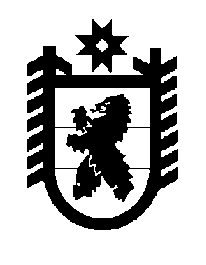 Российская Федерация Республика Карелия    ПРАВИТЕЛЬСТВО РЕСПУБЛИКИ КАРЕЛИЯРАСПОРЯЖЕНИЕ                                от  30 июля 2014 года № 473р-Пг. Петрозаводск В целях реализации государственной молодежной политики в Республике Карелия:1. Организовать проведение Молодежного образовательного форума «Территория возможностей» (далее – Форум) на территории Прионежского района в период с 3 по 7 августа 2014 года.2. Создать организационный комитет по подготовке и проведению Форума (далее – организационный комитет) и утвердить его состав согласно приложению.3. Рекомендовать Министерству внутренних дел по Республике Карелия оказать содействие в обеспечении правопорядка и безопасности участников Форума.4. Государственному комитету Республики Карелия по обеспечению жизнедеятельности и безопасности населения оказать содействие в обеспечении безопасности участников Форума.5. Министерству здравоохранения и социального развития Республики Карелия организовать оказание медицинской помощи участникам Форума.6. Министерству по делам молодежи, физической культуре и спорту Республики Карелия произвести расходы, связанные с реализацией пункта 1 настоящего распоряжения, в пределах средств, предусмотренных бюджетной росписью на очередной финансовый год.7. Заместителю Главы Республики Карелия – Министру здравоохра-нения и социального развития Республики Карелия В.В. Улич обеспечить межведомственную координацию подготовки и проведения Форума. 8. Контроль за выполнением распоряжения возложить на Министер-ство по делам молодежи, физической культуре и спорту Республики Карелия.           ГлаваРеспублики  Карелия                                                             А.П. ХудилайненСоставорганизационного комитета по подготовке и проведению Молодежного образовательного форума «Территория возможностей»Утвержден распоряжением Правительства Республики Карелия от 30 июля 2014 года № 473р-ПУлич В.В.-заместитель Главы Республики Карелия – Министр здравоохранения и социального развития Респуб-лики Карелия, председатель организационного комитета Воронов А.М.-Министр по делам молодежи, физической культуре и спорту Республики Карелия, заместитель председателя организационного комитетаЕсина Е.А.-ведущий специалист Министерства по делам молодежи, физической культуре и спорту Республики Карелия, секретарь организационного комитета          Члены организационного комитета:          Члены организационного комитета:          Члены организационного комитета:Воронин А.В.-ректор федерального государственного бюджет-ного образовательного учреждения высшего профессионального образования «Петрозаводский государственный университет» (по согласованию)Бутенко А.А.-председатель первичной студенческой организации профсоюза работников народного образования и науки Российской Федерации Петрозаводского государственного университета (по согласованию)Голубев Р.Г.-директор государственного бюджетного учрежде-ния Республики Карелия «Карельский региональ-ный Центр молодежи»Кукушкин В.П.-Министр внутренних дел по Республике Карелия (по согласованию)Серышев А.А.-начальник Управления федеральной службы безопасности России по Республике Карелия (по согласованию)Федотов Н.Н.-Председатель Государственного комитета Респуб-лики Карелия по обеспечению жизнедеятельности и безопасности населенияШкапов В.В.-глава администрации Прионежского муници-пального района Республики Карелия (по согласованию)Шугаев С.А.-начальник Главного Управления Министерства Российской Федерации по делам гражданской обороны, чрезвычайным ситуациям и ликвидации последствий стихийных бедствий по Республике Карелия (по согласованию)